ПОСТАНОВЛЕНИЕ ШУÖМО внесении изменений в постановление администрации муниципального района «Печора» от 22.11.2019 года № 1488  На основании ст. 8 Устава МО МР «Печора»администрация ПОСТАНОВЛЯЕТ:	1.  Внести в постановление администрации муниципального района «Печора» от 22.11.2019 года № 1488  «Об утверждении реестра мест (площадок) накопления твердых коммунальных отходов на территории муниципального образования муниципального района «Печора»  следующие изменения: 	1.1. В графе 3 позиции № 268 изменить данные о технических характеристиках мест (площадок) накопления ТКО на «Бетонное покрытие 6 кв.м., количество контейнеров – 1 объемом 0,75 куб.м.».	2.   Настоящее постановление вступает в силу со дня подписания и подлежит размещению на официальном сайте муниципального района  «Печора».           3. Контроль за исполнением настоящего постановления возложить на заместителя руководителя администрации И.А. Коковкина. И. о. главы муниципального района -                                                                руководителя администрации                                                                     Г. С. ЯковинаАДМИНИСТРАЦИЯ МУНИЦИПАЛЬНОГО РАЙОНА  «ПЕЧОРА»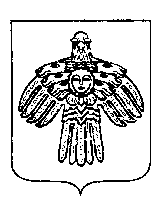 «ПЕЧОРА» МУНИЦИПАЛЬНÖЙ РАЙОНСА АДМИНИСТРАЦИЯ  8   мая   2024 г. г. Печора  Республика Коми                       №  662         